供货需求一览表及技术要求价格单位：元注：1、响应报价不得超过控制总价及单价，否则其响应无效。2、本项目非一次性供货，供应商须根据采购人实际使用需求，采用随用随供的形式分批次进行供货。3、以上预算仅供参考，受疫情等其他不可抗力因素影响，供货数量可能会比计划数量增加或减少，最终供货及结算以实际发生为准。4. 以上货品均需留样，评审现场需按上表标注的每个单位数量或单位包装（液体或粉末样货品）提供样品，成交供应商的样品不予返还，成交后需按每项货品的需求按需求单位数量补齐样品（例如：糜子笤帚的需求单位有饮食中心、公寓中心、物业中心、动力与维修中心、活动中心、幼儿中心共6个单位，供应商除评审现场提供的1个样品，另需补齐5个样品以给上述6家单位留存）。未中标供应商提供的样品在公示期结束后予以返还。成交供应商须按留样样品进行供货，未按样品供货的，采购人有权拒绝。5. 以上内容如未能按要求提供，则视为无效响应。序号类别名称照片规格参数中心名称数量合计数量单位最高限价（单价）最高限价（单价）1笤帚糜子笤帚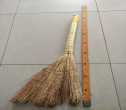 总长度84cm，杆长40cm，重量300g/把饮食中心5003980	个5.5218901笤帚糜子笤帚总长度84cm，杆长40cm，重量300g/把公寓中心4403980	个5.5218901笤帚糜子笤帚总长度84cm，杆长40cm，重量300g/把物业中心22003980	个5.5218901笤帚糜子笤帚总长度84cm，杆长40cm，重量300g/把动力与维修中心2603980	个5.5218901笤帚糜子笤帚总长度84cm，杆长40cm，重量300g/把活动中心5003980	个5.5218901笤帚糜子笤帚总长度84cm，杆长40cm，重量300g/把幼儿中心803980	个5.5218902搓子套搓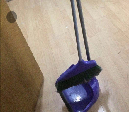 塑料材质，毛长7cm，毛厚度3cm，总长60cm，重量450g/套公寓中心26103096套8.25255422搓子套搓塑料材质，毛长7cm，毛厚度3cm，总长60cm，重量450g/套物业中心3003096套8.25255422搓子套搓塑料材质，毛长7cm，毛厚度3cm，总长60cm，重量450g/套动力与维修中心1263096套8.25255422搓子套搓塑料材质，毛长7cm，毛厚度3cm，总长60cm，重量450g/套活动中心603096套8.25255423拖布拖布1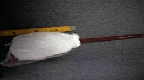 杆长1m，头长35cm，拖布头400g/个公寓中心20814921把4.421652.43拖布拖布1杆长1m，头长35cm，拖布头400g/个物业中心18004921把4.421652.43拖布拖布1杆长1m，头长35cm，拖布头400g/个动力与维修中心3704921把4.421652.43拖布拖布1杆长1m，头长35cm，拖布头400g/个活动中心5004921把4.421652.43拖布拖布1杆长1m，头长35cm，拖布头400g/个幼儿中心1704921把4.421652.43拖布拖布2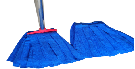 可更换拖杆—耐用白线拖布头公寓方拖布14801480把7.7113963拖布拖布头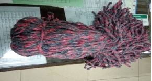 普通腈纶材质，规格：长45cm，重量：500g/个饮食中心10001000个3.1931903拖布自拧拖布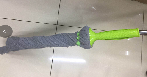 棉线材质，杆长1m，头长33cm，重量400g/个公寓中心13001420个15.95226493拖布自拧拖布棉线材质，杆长1m，头长33cm，重量400g/个动力与维修中心1201420个15.95226493拖布铝合金拖布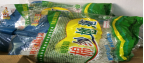 杆是铝合金材质，拖布头是棉线材质，杆长1.2m ，头长25cm，头重量300g/个公寓中心220220把14.8532673拖布拖布头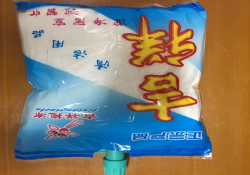 可更换拖杆—耐用无纺布拖布头物业中心1100011000个2.2242004胶手套胶手套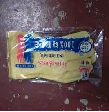 塑胶，耐酸耐碱，加厚,总重量100g/个饮食中心16009843	付3.5234647.364胶手套胶手套塑胶，耐酸耐碱，加厚,总重量100g/个公寓中心24539843	付3.5234647.364胶手套胶手套塑胶，耐酸耐碱，加厚,总重量100g/个物业中心50009843	付3.5234647.364胶手套胶手套塑胶，耐酸耐碱，加厚,总重量100g/个动力与维修中心509843	付3.5234647.364胶手套胶手套塑胶，耐酸耐碱，加厚,总重量100g/个活动中心5009843	付3.5234647.364胶手套胶手套塑胶，耐酸耐碱，加厚,总重量100g/个幼儿中心2409843	付3.5234647.365钢架双桶榨水车钢架双桶榨水车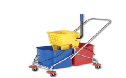 材质全新：pp容量：46L产品规格：86*41*99cm饮食中心5105个154161705钢架双桶榨水车钢架双桶榨水车材质全新：pp容量：46L产品规格：86*41*99cm公寓中心50105个154161705钢架双桶榨水车钢架双桶榨水车材质全新：pp容量：46L产品规格：86*41*99cm物业中心50105个154161706水推子水推子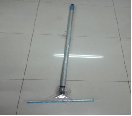 不锈钢杆，长1.5m，橡胶水刮头，头宽为60cm饮食中心30120个16.519806水推子水推子不锈钢杆，长1.5m，橡胶水刮头，头宽为60cm动力与维修中心80120个16.519806水推子水推子不锈钢杆，长1.5m，橡胶水刮头，头宽为60cm活动中心10120个16.519807刷地刷子刷地刷子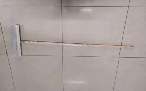 木质杆1.5米，特硬塑料毛刷,见图片，头宽为30cm饮食中心5050把11.55577.58钢丝球钢丝球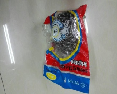 不锈钢钢丝球，独立包装饮食中心1004020个0.4951989.98钢丝球钢丝球不锈钢钢丝球，独立包装公寓中心25704020个0.4951989.98钢丝球钢丝球不锈钢钢丝球，独立包装动力与维修中心7004020个0.4951989.98钢丝球钢丝球不锈钢钢丝球，独立包装活动中心5004020个0.4951989.98钢丝球钢丝球不锈钢钢丝球，独立包装幼儿中心1504020个0.4951989.99百洁布百洁布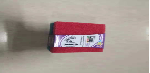 长15cm,宽10cm，3个/包，纤维制品饮食中心1006003.8523109百洁布百洁布长15cm,宽10cm，3个/包，纤维制品动力与维修中心500600包3.85231010桶小红桶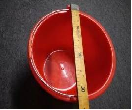 高32cm，上顶直径35cm，下底直径25cm，塑料材质，承重5kg公寓中心320560个11616010桶小红桶高32cm，上顶直径35cm，下底直径25cm，塑料材质，承重5kg物业中心200560个11616010桶小红桶高32cm，上顶直径35cm，下底直径25cm，塑料材质，承重5kg动力与维修中心30560个11616010桶小红桶高32cm，上顶直径35cm，下底直径25cm，塑料材质，承重5kg活动中心10560个11616010桶大红桶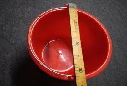 高55cm，上顶直径51cm，下底直径38.5cm塑料材质公寓中心50110个35.2387210桶大红桶高55cm，上顶直径51cm，下底直径38.5cm塑料材质动力与维修中心50110个35.2387210桶大红桶高55cm，上顶直径51cm，下底直径38.5cm塑料材质活动中心10110个35.2387211马桶刷马桶刷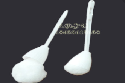 纤维材质，重量为100g/个公寓中心23003380个3.5211897.611马桶刷马桶刷纤维材质，重量为100g/个物业中心8503380个3.5211897.611马桶刷马桶刷纤维材质，重量为100g/个动力与维修中心2303380个3.5211897.612马桶刷马桶刷一体长柄物业中心600600个5.5330013尘推尘推尺寸包含1100mm，杆长1.2m，罩重量720g/个活动中心3030套24.272613尘推尘推尺寸包含900mm，杆长1.2m，罩重量600g/个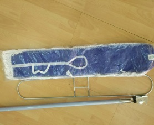 公寓中心260670	套23.11547713尘推尘推尺寸包含900mm，杆长1.2m，罩重量600g/个物业中心260670	套23.11547713尘推尘推尺寸包含900mm，杆长1.2m，罩重量600g/个动力与维修中心120670	套23.11547713尘推尘推尺寸包含900mm，杆长1.2m，罩重量600g/个活动中心30670	套23.11547713尘推尘推尺寸包含600mm，杆长1.2m，罩重量400g/个动力与维修中心120120套23.1277213尘推尘推罩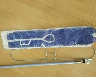 长1100mm，罩重量720g/个活动中心3030个15.95478.513尘推尘推罩长900mm，罩重量600g/个公寓中心70650个14.859652.513尘推尘推罩长900mm，罩重量600g/个物业中心580650个14.859652.514尘推油尘推油无刺激性气味 公寓中心1142054升13.7528242.514尘推油尘推油无刺激性气味 物业中心17102054升13.7528242.514尘推油尘推油无刺激性气味 活动中心2302054升13.7528242.515空气清新剂空气清新剂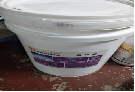 无色透明液体，PH值7.0—8.0物业中心760760升9.247022.416喷壶喷壶小规格物业中心200200个13.2264017拖布夹拖布夹红、绿、黄三种颜色物业中心12001200个13.215840合计合计合计合计合计合计合计合计合计318901.66